Сфагновые мхи. Значение мховХарактеристика сфагновых мхов:Отсутствуют ризоиды, воду впитывает стеблями и листьямиСтебель ветвится: боковые веточки, верхушечные веточки короткие и собраны в головку.Растет верхушкой, нижняя часть отмирает и, уплотняясь, превращаются в торфЛист состоит из 1 слоя  двух типов клеток: 1)узкие вытянутые с хлоропластами; 2)водоносные клетки (впитывает и удерживает почву, приводит к заболачиванию)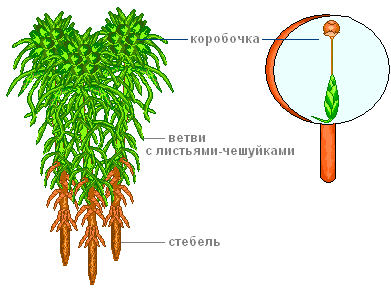 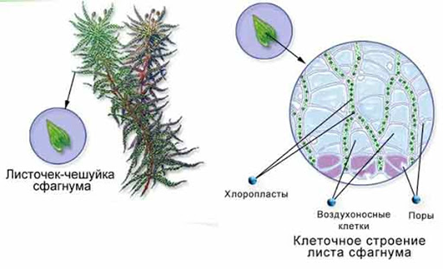 Гаметофит – листостебельное растение, спорофит - шаровидная коробочка с крышечкойОднодомные или двудомные растения, мужские половые органы (антеридии) – в пазухах листьев одних веточек, женские половые органы (архегонии) – на верхушках других веточек. Размножаются бесполым и половым способамиРоль моховидных в природе:- первопоселенцы на непригодных для других высших растений землях;- моховой покров способствует возобновлению леса (затеняют почву, уменьшают суточные колебания температуры, влажности, освещенности, улучшая условия для сохранения и прорастания семян);Регуляция водного режима (равномерный переход поверхностного стока в грунтовый, предохраняя от размывания), болота дают начало реками ручьям- сфагнум способствует заболачиванию почвы; сфагновые мхи превращают низинные болота в верховые (болото с растительностью не на почве, а на торфе и питаемое атмосферными осадками)Значение торфа (Процесс образования торфа идет очень медленно, слой торфа в 1см. накапливается за 10 лет):- ценное топливо(дает мало золы);- используется в качестве удобрения, на подстилку животным, для изготовления торфоперегнойных  горшочков, для мульчирования почвы(предотвращает от пересыхания);- сырье для промышленности (получают древесный спирт, карболовую кислоту, пластмассы, воск, парафин и др.);- торфяники используются как сельскохозяйственные угодья;- сфагновые болота питают истоки рек и ручьев;- сфагнум используется при хранении плодов и семян;- увлажненнный мох применяется для упаковки и транспортировки черенков и саженцов плодовых растений.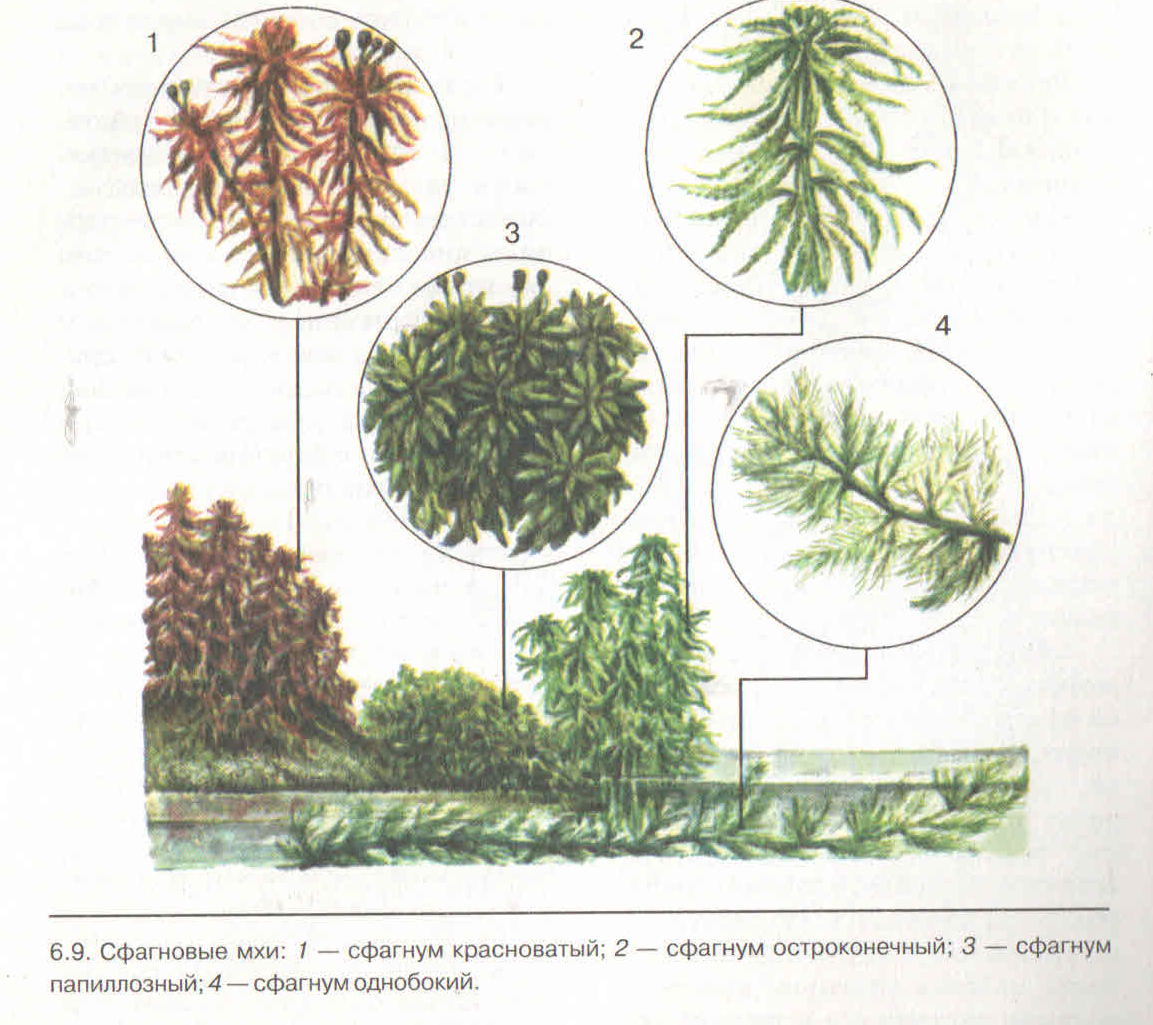 